ТОМСКАЯ ОБЛАСТЬТОМСКИЙ РАЙОНСОВЕТ ЗОНАЛЬНЕНСКОГО СЕЛЬСКОГО ПОСЕЛЕНИЯРЕШЕНИЕ №22п. Зональная станция             					      «07» июля2020 г.5-ое очередное собрание V-ого созыва О внесении изменений в Устав муниципального образования «Зональненское сельское поселение» утвержденный Решением Совета Зональненского сельского поселения №3 от 11.02.2019г. В целях приведения в соответствие с федеральным законодательством                     Совет  Зональненского  сельского поселения  РЕШИЛ:	1. Внести в статью 32 Устава муниципального образования «Зональнеское сельское поселение» Томского района Томской области, принятого решением Совета Зональненского сельского поселения от 11 февраля 2019 года № 3,  изменение, дополнив частью 5 следующего содержания:	«5. Признание в установленном порядке жилых помещений муниципального и частного жилищного фонда непригодными для проживания, многоквартирных домов, за исключением многоквартирных домов, все жилые помещения в которых находятся в собственности Российской Федерации или субъекта Российской Федерации, аварийными и подлежащими сносу или реконструкции.».	2. Внести в статью 25 Устава муниципального образования «Зональнеское сельское поселение» Томского района Томской области, принятого решением Совета Зональненского сельского поселения от 11 февраля 2019 года № 3,  изменение, дополнив частью 10 следующего содержания:	«10. Для осуществления депутатских полномочий депутату, осуществляющему депутатскую деятельность без отрыва от основной деятельности, гарантируется сохранение места работы (должности) на период, не превышающий в совокупности шести рабочих дней в месяц.»	3. Главе Зональненского сельского поселения (Главе Администрации) Е. А. Коноваловой в порядке, установленном Федеральным законом от 21.07.2005 №97-ФЗ «О государственной регистрации уставов муниципальных образований», представить настоящее решение на государственную регистрацию в Управление Министерства юстиции Российской Федерации по Томской области.		4. Опубликовать настоящее Решение в печатном издании «Информационный бюллетень Зональненского сельского поселения» и на официальном сайте муниципального образования «Зональненское сельское поселение» в информационно – телекоммуникационной сети «Интернет» http://www.admzsp.ru.	5.Настоящее Решение вступает в силу со дня его официального опубликования после государственной регистрации.Председатель Совета Зональненского			сельского поселения                                                    			Е.А. Коновалова	Глава поселения            (Глава Администрации)                                       				Е.А. Коновалова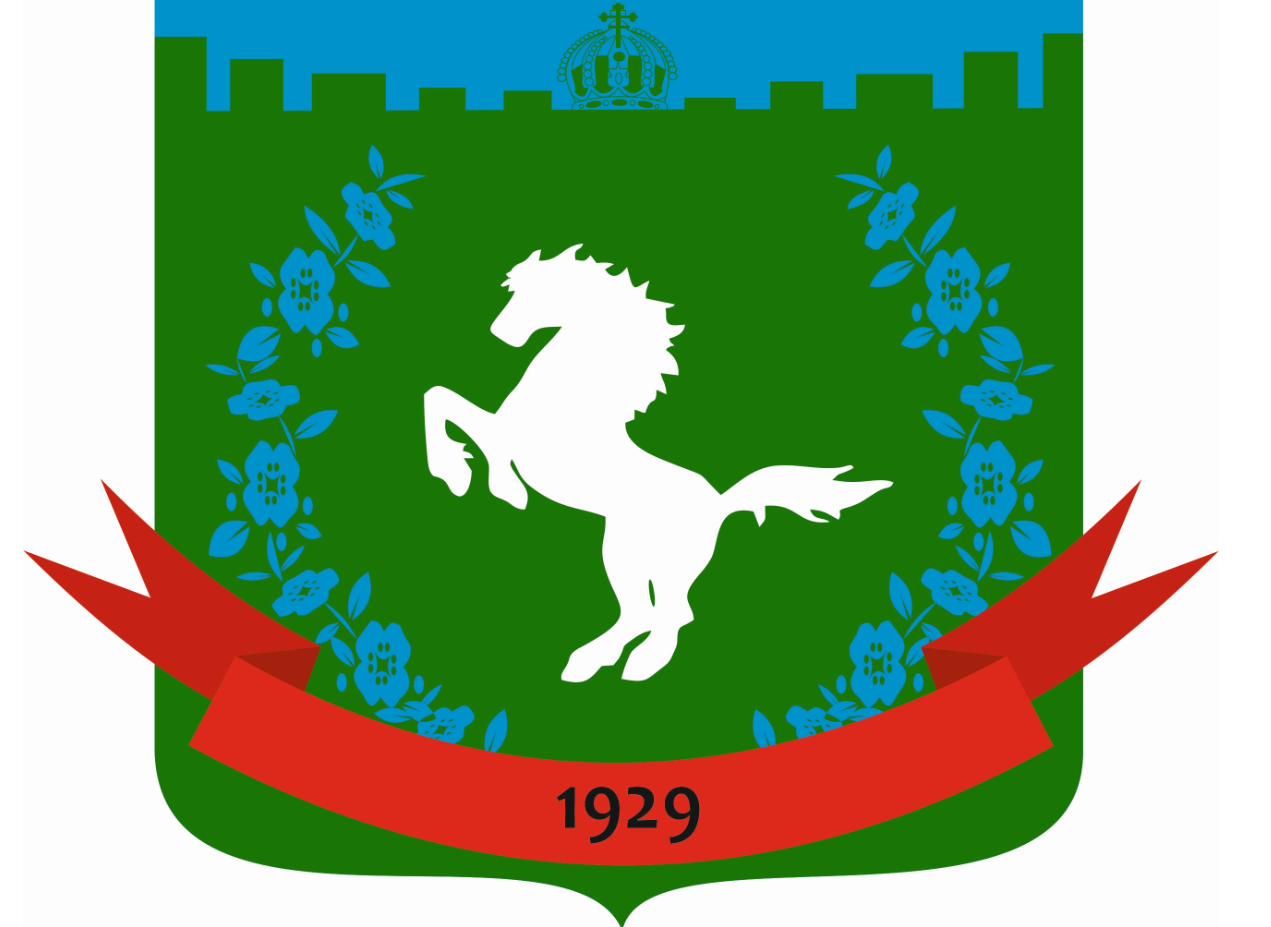 